提醒的話：1. 請同學詳細填寫，這樣老師較好做統整，學弟妹也較清楚你提供的意見，謝謝！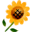 2. 甄選學校、科系請填全名；甄選方式與過程內容書寫不夠請續寫背面。         3. 可直接上輔導處網站https://sites.google.com/a/yphs.tw/yphsc/「甄選入學」區下載本表格，    以電子檔郵寄至yphs316@gmail.com信箱，感謝你！　　　　　              甄選學校甄選學校淡江大學淡江大學淡江大學淡江大學甄選學系甄選學系歷史學系歷史學系學生學測分數國英數社自總■大學個人申請□科技校院申請入學□軍事校院■大學個人申請□科技校院申請入學□軍事校院■大學個人申請□科技校院申請入學□軍事校院□正取■備取□未錄取□正取■備取□未錄取學測分數1113612951■大學個人申請□科技校院申請入學□軍事校院■大學個人申請□科技校院申請入學□軍事校院■大學個人申請□科技校院申請入學□軍事校院□正取■備取□未錄取□正取■備取□未錄取甄選方式與過程■面試佔(   35 　%)一、形式：（教授：學生）人數=（ 3 ：3　），方式：闖關制,一次對一位教授二、題目：第一位:有關備審資料中學習心得的內容第二位(系主任):對未來有什麼夢想/誰陪你來/家中是否支持/家人對未來出路的看法第三位;有關面試前抽的歷史圖卡/最近是否有閱讀相關書籍■備審資料佔(  25   %)   或  □術科實作佔(     %)  或  □筆試佔(     %)□其他佔(     %)請註明其他方式，如：小論文■面試佔(   35 　%)一、形式：（教授：學生）人數=（ 3 ：3　），方式：闖關制,一次對一位教授二、題目：第一位:有關備審資料中學習心得的內容第二位(系主任):對未來有什麼夢想/誰陪你來/家中是否支持/家人對未來出路的看法第三位;有關面試前抽的歷史圖卡/最近是否有閱讀相關書籍■備審資料佔(  25   %)   或  □術科實作佔(     %)  或  □筆試佔(     %)□其他佔(     %)請註明其他方式，如：小論文■面試佔(   35 　%)一、形式：（教授：學生）人數=（ 3 ：3　），方式：闖關制,一次對一位教授二、題目：第一位:有關備審資料中學習心得的內容第二位(系主任):對未來有什麼夢想/誰陪你來/家中是否支持/家人對未來出路的看法第三位;有關面試前抽的歷史圖卡/最近是否有閱讀相關書籍■備審資料佔(  25   %)   或  □術科實作佔(     %)  或  □筆試佔(     %)□其他佔(     %)請註明其他方式，如：小論文■面試佔(   35 　%)一、形式：（教授：學生）人數=（ 3 ：3　），方式：闖關制,一次對一位教授二、題目：第一位:有關備審資料中學習心得的內容第二位(系主任):對未來有什麼夢想/誰陪你來/家中是否支持/家人對未來出路的看法第三位;有關面試前抽的歷史圖卡/最近是否有閱讀相關書籍■備審資料佔(  25   %)   或  □術科實作佔(     %)  或  □筆試佔(     %)□其他佔(     %)請註明其他方式，如：小論文■面試佔(   35 　%)一、形式：（教授：學生）人數=（ 3 ：3　），方式：闖關制,一次對一位教授二、題目：第一位:有關備審資料中學習心得的內容第二位(系主任):對未來有什麼夢想/誰陪你來/家中是否支持/家人對未來出路的看法第三位;有關面試前抽的歷史圖卡/最近是否有閱讀相關書籍■備審資料佔(  25   %)   或  □術科實作佔(     %)  或  □筆試佔(     %)□其他佔(     %)請註明其他方式，如：小論文■面試佔(   35 　%)一、形式：（教授：學生）人數=（ 3 ：3　），方式：闖關制,一次對一位教授二、題目：第一位:有關備審資料中學習心得的內容第二位(系主任):對未來有什麼夢想/誰陪你來/家中是否支持/家人對未來出路的看法第三位;有關面試前抽的歷史圖卡/最近是否有閱讀相關書籍■備審資料佔(  25   %)   或  □術科實作佔(     %)  或  □筆試佔(     %)□其他佔(     %)請註明其他方式，如：小論文■面試佔(   35 　%)一、形式：（教授：學生）人數=（ 3 ：3　），方式：闖關制,一次對一位教授二、題目：第一位:有關備審資料中學習心得的內容第二位(系主任):對未來有什麼夢想/誰陪你來/家中是否支持/家人對未來出路的看法第三位;有關面試前抽的歷史圖卡/最近是否有閱讀相關書籍■備審資料佔(  25   %)   或  □術科實作佔(     %)  或  □筆試佔(     %)□其他佔(     %)請註明其他方式，如：小論文■面試佔(   35 　%)一、形式：（教授：學生）人數=（ 3 ：3　），方式：闖關制,一次對一位教授二、題目：第一位:有關備審資料中學習心得的內容第二位(系主任):對未來有什麼夢想/誰陪你來/家中是否支持/家人對未來出路的看法第三位;有關面試前抽的歷史圖卡/最近是否有閱讀相關書籍■備審資料佔(  25   %)   或  □術科實作佔(     %)  或  □筆試佔(     %)□其他佔(     %)請註明其他方式，如：小論文■面試佔(   35 　%)一、形式：（教授：學生）人數=（ 3 ：3　），方式：闖關制,一次對一位教授二、題目：第一位:有關備審資料中學習心得的內容第二位(系主任):對未來有什麼夢想/誰陪你來/家中是否支持/家人對未來出路的看法第三位;有關面試前抽的歷史圖卡/最近是否有閱讀相關書籍■備審資料佔(  25   %)   或  □術科實作佔(     %)  或  □筆試佔(     %)□其他佔(     %)請註明其他方式，如：小論文■面試佔(   35 　%)一、形式：（教授：學生）人數=（ 3 ：3　），方式：闖關制,一次對一位教授二、題目：第一位:有關備審資料中學習心得的內容第二位(系主任):對未來有什麼夢想/誰陪你來/家中是否支持/家人對未來出路的看法第三位;有關面試前抽的歷史圖卡/最近是否有閱讀相關書籍■備審資料佔(  25   %)   或  □術科實作佔(     %)  或  □筆試佔(     %)□其他佔(     %)請註明其他方式，如：小論文■面試佔(   35 　%)一、形式：（教授：學生）人數=（ 3 ：3　），方式：闖關制,一次對一位教授二、題目：第一位:有關備審資料中學習心得的內容第二位(系主任):對未來有什麼夢想/誰陪你來/家中是否支持/家人對未來出路的看法第三位;有關面試前抽的歷史圖卡/最近是否有閱讀相關書籍■備審資料佔(  25   %)   或  □術科實作佔(     %)  或  □筆試佔(     %)□其他佔(     %)請註明其他方式，如：小論文心得與建議◎備審資料製作建議：  著重於為何想申請此系所,而非一再強調自己有多喜歡◎整體準備方向與建議：  面試前閱讀歷史相關書籍,不見得要完全看懂,但要讓教授覺得你有讀過,要把學習心得中所提到的資料準備完全,如果被問到的歷史問題是較不熟悉的,就回答你知道的部分,並把話題帶到自己有把握的,不要把每個回答練得像SOP◎備審資料製作建議：  著重於為何想申請此系所,而非一再強調自己有多喜歡◎整體準備方向與建議：  面試前閱讀歷史相關書籍,不見得要完全看懂,但要讓教授覺得你有讀過,要把學習心得中所提到的資料準備完全,如果被問到的歷史問題是較不熟悉的,就回答你知道的部分,並把話題帶到自己有把握的,不要把每個回答練得像SOP◎備審資料製作建議：  著重於為何想申請此系所,而非一再強調自己有多喜歡◎整體準備方向與建議：  面試前閱讀歷史相關書籍,不見得要完全看懂,但要讓教授覺得你有讀過,要把學習心得中所提到的資料準備完全,如果被問到的歷史問題是較不熟悉的,就回答你知道的部分,並把話題帶到自己有把握的,不要把每個回答練得像SOP◎備審資料製作建議：  著重於為何想申請此系所,而非一再強調自己有多喜歡◎整體準備方向與建議：  面試前閱讀歷史相關書籍,不見得要完全看懂,但要讓教授覺得你有讀過,要把學習心得中所提到的資料準備完全,如果被問到的歷史問題是較不熟悉的,就回答你知道的部分,並把話題帶到自己有把握的,不要把每個回答練得像SOP◎備審資料製作建議：  著重於為何想申請此系所,而非一再強調自己有多喜歡◎整體準備方向與建議：  面試前閱讀歷史相關書籍,不見得要完全看懂,但要讓教授覺得你有讀過,要把學習心得中所提到的資料準備完全,如果被問到的歷史問題是較不熟悉的,就回答你知道的部分,並把話題帶到自己有把握的,不要把每個回答練得像SOP◎備審資料製作建議：  著重於為何想申請此系所,而非一再強調自己有多喜歡◎整體準備方向與建議：  面試前閱讀歷史相關書籍,不見得要完全看懂,但要讓教授覺得你有讀過,要把學習心得中所提到的資料準備完全,如果被問到的歷史問題是較不熟悉的,就回答你知道的部分,並把話題帶到自己有把握的,不要把每個回答練得像SOP◎備審資料製作建議：  著重於為何想申請此系所,而非一再強調自己有多喜歡◎整體準備方向與建議：  面試前閱讀歷史相關書籍,不見得要完全看懂,但要讓教授覺得你有讀過,要把學習心得中所提到的資料準備完全,如果被問到的歷史問題是較不熟悉的,就回答你知道的部分,並把話題帶到自己有把握的,不要把每個回答練得像SOP◎備審資料製作建議：  著重於為何想申請此系所,而非一再強調自己有多喜歡◎整體準備方向與建議：  面試前閱讀歷史相關書籍,不見得要完全看懂,但要讓教授覺得你有讀過,要把學習心得中所提到的資料準備完全,如果被問到的歷史問題是較不熟悉的,就回答你知道的部分,並把話題帶到自己有把握的,不要把每個回答練得像SOP◎備審資料製作建議：  著重於為何想申請此系所,而非一再強調自己有多喜歡◎整體準備方向與建議：  面試前閱讀歷史相關書籍,不見得要完全看懂,但要讓教授覺得你有讀過,要把學習心得中所提到的資料準備完全,如果被問到的歷史問題是較不熟悉的,就回答你知道的部分,並把話題帶到自己有把握的,不要把每個回答練得像SOP◎備審資料製作建議：  著重於為何想申請此系所,而非一再強調自己有多喜歡◎整體準備方向與建議：  面試前閱讀歷史相關書籍,不見得要完全看懂,但要讓教授覺得你有讀過,要把學習心得中所提到的資料準備完全,如果被問到的歷史問題是較不熟悉的,就回答你知道的部分,並把話題帶到自己有把握的,不要把每個回答練得像SOP◎備審資料製作建議：  著重於為何想申請此系所,而非一再強調自己有多喜歡◎整體準備方向與建議：  面試前閱讀歷史相關書籍,不見得要完全看懂,但要讓教授覺得你有讀過,要把學習心得中所提到的資料準備完全,如果被問到的歷史問題是較不熟悉的,就回答你知道的部分,並把話題帶到自己有把握的,不要把每個回答練得像SOPE-mail手機